15.07.2015г. в СДК ст. Хоперской было проведено мероприятие сельской библиотекой в рамках летней оздоровительной кампании «Как прекрасен этот мир».На книжной выставке дети познакомились с  флорой и фауной  России и Краснодарского края, активно участвовали в конкурсах и викторинах о животных и птицах нашей Родины.  Особый интерес вызвали творческие конкурсы, пантомимы и музыкальный фейерверк. По итогам мероприятия команды получили талисманы - мягкие игрушки и хорошее настроение в подарок. Ведущая мероприятия: директор МКУК «СБ» Хоперского СПТР Е.В. Попова.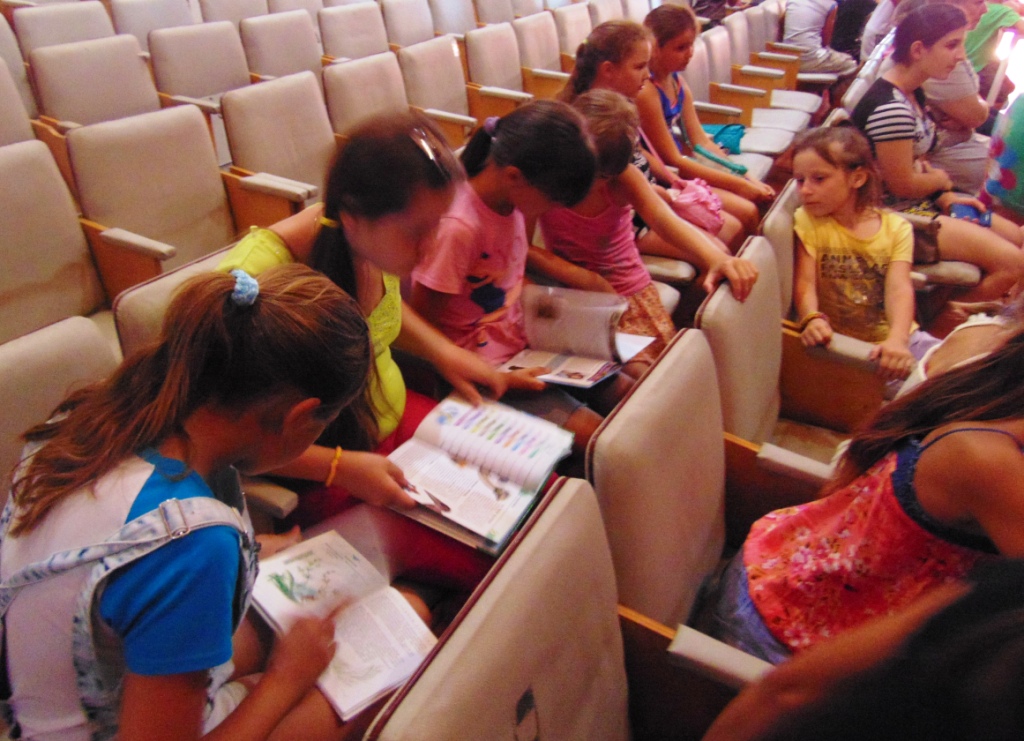 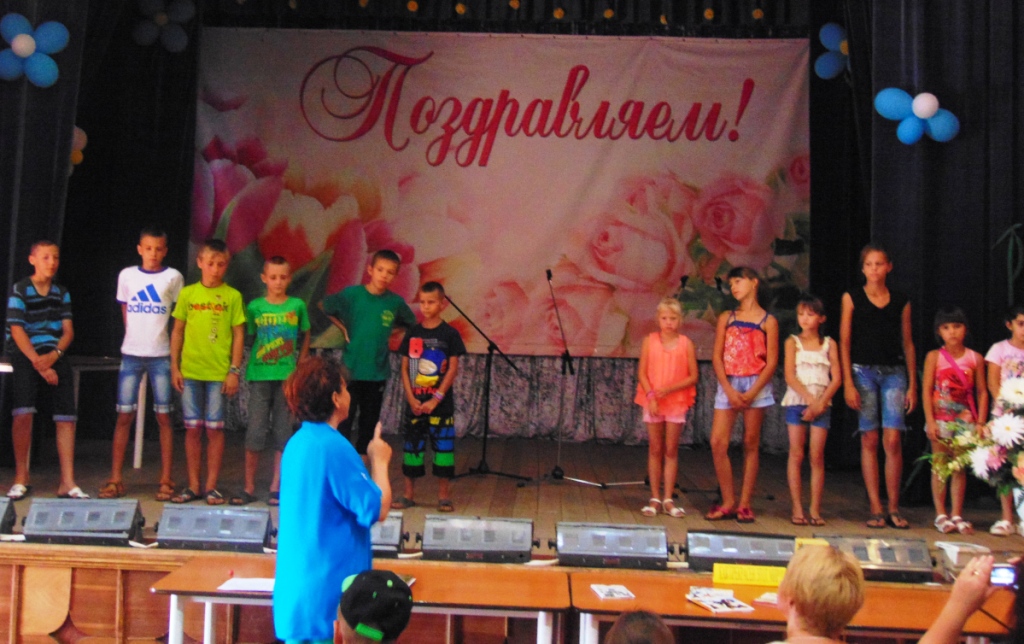 